ИСПОЛНИТЕЛЬНЫЙ КОМИТЕТ ГОРОДА ЕЛАБУГА ' РЕСПУБЛИКИ ТАТАРСТАНПОСТАНОВЛЕНИЕ№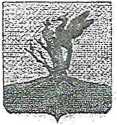 ТАТАРСТАН- РЕСПУБЛИКАСЫ
АЛАБУГА ШЭЬЭРЕ
БАШКАРМА КОМИТЕТЫКАРАР« 14 » ___05_____2020г.О внесении изменений в постановление Исполнительного комитета города Елабуга Елабужского муниципального района Республики Татарстан от 01.12.2016 г. № 85 «Развитие физической культуры и спорта в городе Елабуга на 2017-2021 годы»В соответствии с Федеральным законом от 06.10.2003 года №131-Ф3 «Об общих принципах организации местного самоуправления в Российской Федерации», Федеральным законом от 04.12.2007 года №329-Ф3 «О физической культуре и спорте в Российской Федерации» и Законом Республики Татарстан от 08.10.2008 г. №99-ЗРТ «О физической культуре и спорте» Исполнительный комитет города Елабуга Елабужского муниципального района Республики ТатарстанПОСТАНОВЛЯЕТ:Внести в постановление Исполнительного комитета города Елабуга Елабужского муниципального района Республики Татарстан от 01.12.2016 г. № 85 «Развитие физической культуры и спорта в городе Елабуга на 2017-2021 годы» следующие изменения:1.1. Наименование постановления изложить в следующей редакции:«Об утверждении муниципальной программы «Развитие физической культуры и спорта в городе Елабуга на 2017-2022годы».Утвердить муниципальную программу «Развитие физической культуры и спорта в городе Елабуга на 2017-2022годы» в новой прилагаемой редакции.Рекомендовать Финансово-бюджетной палате Елабужского муниципальной! района (Э.И. Садыкова) предусмотреть финансирование мероприятий муниципальной программы «Развитие физической культуры и спорта в городе Елабуга на 2017-2020 годы» в счет текущего финансирования учреждений физической культуры, спорта и туризма города Елабуга.Настоящее постановление подлежит официальному опубликованию.Контроль за исполнением настоящего постановления оставляю за собой. И.о.руководителя                                                                                              А.Р.Минебаева